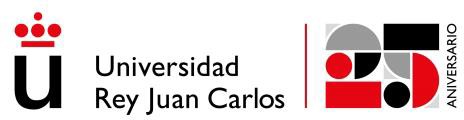 ANEXO ID.	con	DNI/NIE nºDECLARA, bajo su responsabilidad, y a los efectos de poder obtener la condición de beneficiario de la Convocatoria del Concurso de Artes Plásticas de la Universidad Rey Juan Carlos 2023, IV edición. “Cartel del Concierto de Navidad URJC”, que:PRIMERO. Hallarse al corriente de sus obligaciones tributarias y con la Seguridad Social.SEGUNDO. No ser deudor por reintegro de otras subvenciones que le hayan sido concedidas.TERCERO. No encontrarse incurso en ninguna de las prohibiciones contenidas en el artículo 13 de la Ley 38/2003, de 17 de noviembre, General de Subvenciones.Asimismo, el firmante se compromete a mantener estos requisitos durante el período de tiempo inherente al reconocimiento de derecho de cobro de la subvención.En	a   de	del 2023Fdo.: ............................................